СХЕМЫ РЫБОВОДНЫХ УЧАСТКОВСведения о рыбоводных участках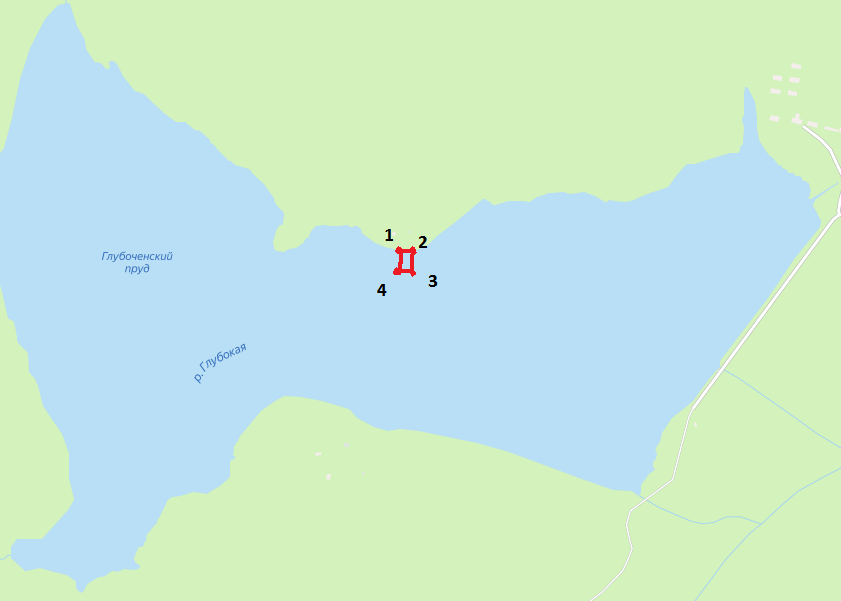 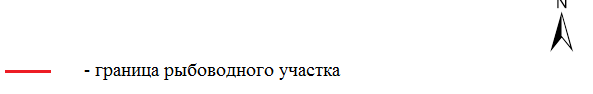 Границы рыбоводного участкаНаименование водного объектаМуниципальное образованиеПлощадь, гаВидводо-пользо-ванияот точки 1 (56.376508, 60.086997)* по береговой линии до точки 2 (56.376687, 60.087716), от точки 2 по прямой линии через акваторию до точки 3 (56.375895, 60.0877673), от точки 3 по прямой линии через акваторию до точки 4 (56.375901, 60.087115), от точки 4 по прямой линии через акваторию до точки 1участок Глубочинского водохранилищаПолевской городской округ 0,3совмест-ное